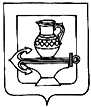 СОВЕТ ДЕПУТАТОВ СЕЛЬСКОГО ПОСЕЛЕНИЯ КУЗЬМИНО-ОТВЕРЖСКИЙ СЕЛЬСОВЕТ ЛИПЕЦКОГО МУНИЦИПАЛЬНОГО РАЙОНА ЛИПЕЦКОЙ ОБЛАСТИ РОССИЙСКОЙ ФЕДЕРАЦИИСорок первая сессия шестого созываРЕШЕНИЕ7 октября 2022 года                                                                                               № 129О внесении изменений в Положение «О территориальном общественном самоуправлении в сельском поселении Кузьмино-Отвержский сельсовет Липецкого муниципального района Липецкой области», утвержденное решением Совета депутатов сельского поселения Кузьмино-Отвержский сельсовет Липецкого муниципального района Липецкой области Российской Федерации от 22.11.2017 № 342   Рассмотрев представленные администрацией сельского поселения Кузьмино-Отвержский сельсовет Липецкого муниципального района Липецкой области Российской Федерации изменения в Положение «О территориальном общественном самоуправлении в сельском поселении Кузьмино-Отвержский сельсовет Липецкого муниципального района Липецкой области», утвержденное решением Совета депутатов сельского поселения Кузьмино-Отвержский сельсовет Липецкого муниципального района Липецкой области Российской Федерации от 22.11.2017 № 342, руководствуясь Уставом сельского поселения Кузьмино-Отвержский сельсовет Липецкого муниципального района Липецкой области Российской Федерации, и учитывая решения постоянных депутатских комиссий, Совет депутатов сельского поселения Кузьмино- Отвержский сельсоветРЕШИЛ:1. Внести изменения в Положение «О территориальном общественном самоуправлении в сельском поселении Кузьмино-Отвержский сельсовет Липецкого муниципального района Липецкой области», утвержденное решением Совета депутатов сельского поселения Кузьмино-Отвержский сельсовет Липецкого муниципального района Липецкой области Российской Федерации от 22.11.2017 № 342 (согласно приложению).2. Направить изменения в Положение «О территориальном общественном самоуправлении в сельском поселении Кузьмино-Отвержский сельсовет Липецкого муниципального района Липецкой области» главе администрации сельского поселения Кузьмино-Отвержский сельсовет Липецкого муниципального района для подписания и обнародования. 	3. Настоящее решение вступает в силу со дня его обнародования.И.о. председателя Совета депутатов сельского поселения Кузьмино-Отвержский сельсовет                                                                               А.В.ПановПриложение к решению Совета депутатов сельского поселения Кузьмино-Отвержский сельсовет Липецкого муниципального района Липецкой области Российской Федерации от _____________№_____ИЗМЕНЕНИЯв Положение «О территориальном общественном самоуправлении в сельском поселении Кузьмино-Отвержский сельсовет Липецкого муниципального района Липецкой области»1. Внести в Положение «О территориальном общественном самоуправлении в сельском поселении Кузьмино-Отвержский сельсовет Липецкого муниципального района Липецкой области», утвержденное решением Совета депутатов сельского поселения Кузьмино-Отвержский сельсовет Липецкого муниципального района Липецкой области Российской Федерации от 22.11.2017 № 342 следующие изменения:1) п. 4 статьи 11 изложить в новой редакции:«4. Решение о регистрации устава ТОС принимается в месячный срок с момента представления в администрацию (принятия к рассмотрению главой администрации сельского поселения) указанных документов и оформляется постановлением администрации сельского поселения; в письменном виде доводится до исполнительно-распорядительного органа (уполномоченного лица) учрежденного ТОС».2) п. 6 статьи 11 изложить в новой редакции:«6. В случае повторного представления документов, не соответствующих требованиям пункта 5 настоящей статьи, уполномоченное подразделение администрации сельского поселения отказывает заявителям в регистрации устава ТОС.Мотивированный отказ в регистрации устава ТОС оформляется постановлением администрации сельского поселения и направляется в письменном виде заявителям.Отказ в регистрации устава ТОС может быть обжалован в судебном порядке».2. Настоящее решение вступает в силу со дня его официального обнародования.Глава сельского поселения Кузьмино-Отвержский сельсовет                                                             Н.А.Зимарина